           ҡарар                                                                           решение“ ноябрь  2017  йыл                         № 22/3     от “ ноября  2017  годаОб утверждении муниципальной программы «Энергосбережение и повышение энергетической эффективности на территории  сельского поселения Абишевский сельсовет муниципального районаХайбуллинский район Республики Башкортостан на период 2018 – 2020 годы»В соответствии с Федеральным  законом от 06.10.2003  № 131-ФЗ «Об общих принципах организации местного самоуправления в Российской Федерации» и от 23.11.2009 № 261-ФЗ «Об энергосбережении и повышении энергетической эффективности и о внесении изменений в отдельные законодательные акты Российской Федерации», распоряжением  Правительства Российской Федерации от 01.12.2010 №1830-р «О плане мероприятий по энергосбережению и повышению энергетической эффективности в РФ», Совет сельского поселения Абишевский сельсовет муниципального района Хайбуллинский район Республики БашкортостанРЕШИЛ:1.  Утвердить  муниципальную программу «Энергосбережение и повышение  энергетической эффективности на территории сельского поселения Абишевский сельсовет муниципального района Хайбуллинский район Республики Башкортостан на период 2018-2020 годы» (далее – Программа) согласно приложению.2. Главным распорядителям бюджетных средств сельского поселения Абишевский сельсовет муниципального района Хайбуллинский район Республики Башкортостан предусмотреть средства на финансирование данной муниципальной программы "Энергосбережение и повышение энергетической эффективности на территории сельского поселения Абишевский сельсовет муниципального района Хайбуллинский район Республики Башкортостан на период 2018-2020 годы" в соответствии с приложением 1 к Программе.3. Установить, что в ходе реализации муниципальной долгосрочной целевой программы «Энергосбережение и повышение энергетической эффективности на территории сельского поселения Абишевский сельсовет муниципального района Хайбуллинский район Республики Башкортостан на период 2018-2020 годы» ежегодной корректировке подлежат мероприятия и объемы их финансирования с учетом возможностей средств бюджета поселения.4. Обнародовать  настоящее решение на информационном стенде в здании Администрации сельского поселения Абишевский сельсовет муниципального района Хайбуллинский район Республики Башкортостан не позднее 7 дней со дня подписания и разместить на официальном сайте Администрации сельского поселения Абишевский сельсовет муниципального района Хайбуллинский район Республики Башкортостан в сети «Интернет» http://spabish.ru5. Контроль над исполнением настоящего решения оставляю за собой.Программа«Энергосбережение и повышение                 энергетической эффективности в сельском поселенииАбишевский сельсовет муниципального районаХайбуллинский район Республики Башкортостан на период 2018-2020 годы»ПАСПОРТ ПРОГРАММЫРаздел 1. Содержание проблемы и обоснование необходимости ее решения программными методами.Программа энергосбережения - это единый комплекс организационных и технических мероприятий, направленных на экономически обоснованное потребление энергоресурсов, и является фундаментом планомерного снижения затратной части тарифов.В апреле 1996г. был принят Федеральный закон от 23.11.2009 № 261- ФЗ «Об энергосбережении и повышении энергетической эффективности и о внесении изменений в отдельные законодательные акты Российской Федерации» (далее - федеральный закон "Об энергосбережении"), являющийся основным документом по реализации политики энергосбережения. При существующем уровне энергоемкости экономики и социальной сферы муниципального образования дальнейшие изменения стоимости топливно-энергетических и коммунальных ресурсов приведут к снижению эффективности бюджетных расходов, вызванному ростом доли затрат на оплату коммунальных услуг в общих затратах на муниципальное управление.Для решения проблемы необходимо осуществление комплекса мер по интенсификации энергосбережения, которые заключаются в разработке, принятии и реализации срочных согласованных действий по повышению энергетической эффективности при производстве, передаче и потреблении энергии и ресурсов других видов на территории сельского поселения Абишевский сельсовет муниципального района Хайбуллинский район Республики Башкортостан (далее – сельское поселение Абишевский сельсовет).Основным инструментом управления энергосбережением является программно-целевой метод, предусматривающий разработку, принятие и исполнение муниципальных целевых программ энергосбережения.В предстоящий период на территории муниципального образования должны быть выполнены установленные Законом требования в части управления процессом энергосбережения, в том числе:- применение энергосберегающих технологий при проектировании, строительстве, реконструкции и капитальном ремонте объектов капитального строительства;	- проведение энергетических обследований;	- учет энергетических ресурсов;          - ведение топливно-энергетических балансов;	- ведение энергетических паспортов;	- нормирование потребления энергетических ресурсов.Необходимость решения проблемы энергосбережения программно-целевым методом обусловлена следующими причинами:1. Невозможностью комплексного решения проблемы в требуемые сроки за счет использования действующего рыночного механизма;2. Комплексным характером проблемы и необходимостью координации действий по ее решению.Повышение эффективности использования энергии и других видов ресурсов требует координации действий поставщиков и потребителей ресурсов. В силу преимущественно монопольного характера рынка энергии и других коммунальных ресурсов без участия органа местного самоуправления баланс в отношениях поставщиков и потребителей ресурсов будет смещен в пользу поставщиков.3. Необходимостью обеспечить выполнение задач социально-экономического развития, поставленных на федеральном, региональном и местном уровне. Принятый Федеральный закон «Об энергосбережении» является основным документом, определяющим задачи долгосрочного социально-экономического развития в энергетической сфере, и прямо указывает, что мероприятия по энергосбережению и эффективному использованию энергии должны стать обязательной частью муниципальных программ.В настоящее время создание условий для повышения эффективности использования энергии и других видов ресурсов становится одной из приоритетных задач социально-экономического развития сельского поселения Абишевский сельсовет.Раздел 2. Основные цели и задачи, сроки реализации Программы.Основными целями Программы являются повышение энергетической эффективности при производстве, передаче и потреблении энергетических ресурсов в сельском поселении Абишевский сельсовет за счет снижения в 2017 году удельных показателей энергоемкости и энергопотребления предприятий и организаций на 10 процентов, создание условий для перевода экономики и бюджетной сферы муниципального образования на энергосберегающий путь развития.Для достижения поставленных целей в ходе реализации Программы органу местного самоуправления необходимо решить следующие задачи:2.1 Проведение комплекса организационно-правовых мероприятий по управлению энергосбережением, в том числе создание системы показателей, характеризующих энергетическую эффективность при производстве, передаче и потреблении энергетических ресурсов, их мониторинга, а также сбора и анализа информации об энергоемкости экономики территории.Для этого в предстоящий период необходимо:- создание муниципальной нормативной базы и методического обеспечения энергосбережения, в том числе:- разработка и принятие системы муниципальных нормативных правовых актов, стимулирующих энергосбережение;- создание системы нормативно-методического обеспечения эффективного использования энергии и ресурсов, включая разработку норм освещения, стимулирующих применение энергосберегающих осветительных установок и решений;- подготовка кадров в области энергосбережения;2.2. Запрет на  применение неэнергосберегающих технологий при модернизации, реконструкции и капитальном ремонте основных фондов.	Для решения данной задачи необходимо при согласовании проектов строительства, реконструкции, капитального ремонта, а также при приемке объектов капитального строительства ввести в практику применение требований по ресурсоэнергосбережению.2.3. Проведение энергоаудита, энергетических обследований, ведение энергетических паспортов.Для выполнения данной задачи необходимо организовать работу по:	- проведению энергетических обследований, составлению энергетических паспортов (в соответствии с утверждёнными Правительством РФ требованиями);2.4. Обеспечение учета всего объема потребляемых энергетических ресурсов.Для этого необходимо оснастить приборами учета коммунальных ресурсов и устройствами регулирования потребления тепловой энергии орган местного самоуправления, муниципальные учреждения и перейти на расчеты между организациями муниципальной бюджетной сферы и поставщиками коммунальных ресурсов только по показаниям приборов учета.2.5. Организация ведения топливно-энергетических балансов.Для выполнения этой задачи необходимо обеспечить ведение топливно-энергетических балансов органа местного самоуправления, муниципальными учреждениями, а также организациями, получающими поддержку из бюджета.2.6. Нормирование и установление обоснованных лимитов потребления энергетических ресурсов.Для выполнения данной задачи необходимо:- разработать методику нормирования и установления обоснованных нормативов и лимитов энергопотребления;Программа реализуется в 2018-2020 годах.Раздел 3. Система программных мероприятий, ресурсное обеспечение ПрограммыВ соответствии с требованиями федерального закона «Об энергосбережении», начиная с 1 января 2010 года, бюджетные учреждения обязаны обеспечить снижение в сопоставимых условиях объема потребленных ими воды, дизельного и иного топлива, мазута, природного газа, тепловой энергии, электрической энергии, угля в течение 5 лет не менее чем на 15 процентов от объема, фактически потребленного ими в 2009 году каждого из указанных ресурсов, с ежегодным снижением такого объема не менее чем на 3 процента. Поэтому одним из приоритетных направлений энергосбережения и повышения энергетической эффективности в сельском поселении Абишевский сельсовет является проведение мероприятий, обеспечивающих снижение энергопотребления и уменьшение бюджетных средств, направляемых на оплату энергетических ресурсов. В сельском поселении Абишевский сельсовет сохранилась система лимитирования потребления электроэнергии, воды, газа. За период с 2005 по 2010 годы лимиты потребления энергоресурсов в натуральном выражении увеличились по электроэнергии, уменьшились по воде (в связи с установкой приборов учета).Основными потребителями электроэнергии в учреждениях являются: осветительные приборы, насосы систем отопления, система подогрева воды, системы вентиляции и кондиционирования, оргтехника. 1. Основным из приоритетных направлений повышения энергетической эффективности является проведение мероприятий, обеспечивающих снижение потребления электроэнергии. Мероприятиями по реализации данного направления в муниципальных учреждениях являются:проведение обязательных энергетических обследований с разработкой комплекса мероприятий по энергосбережению;завершение оснащения приборами учета электроэнергии;внедрение автоматизированных систем учета;разработка обоснованных лимитов на потребление электроэнергии;сокращение потребления электрической мощности за счет внедрения альтернативных источников энергии;прекращение закупки ламп накаливания для освещения зданий;закупка и установка энергосберегающих ламп и светильников для освещения зданий и сооружений, в том числе светодиодных светильников и прожекторов;установка датчиков движения и освещенности на осветительных приборах в местах общего пользования внутри зданий и наружном освещении;пропаганда и методическая работа по вопросам энергосбережения.2. Основными направлениями повышения энергоэффективности являются меры, обеспечивающие снижение потерь воды в процессе ее передачи. Мероприятиями по реализации данного направления являются:энергетические обследования и завершение оснащения приборами учета воды;разработка обоснованных лимитов потребления воды;пропаганда и методическая работа по вопросам энергосбережения;внедрение автоматизированных систем учета воды.Раздел 4. Нормативное обеспечениеРазвитие нормативной правовой и методической базы энергоэффективности и энергосбережения в сельском поселении Абишевский сельсовет обусловлено тем объемом полномочий, который предоставлен субъектам Российской Федерации согласно Федеральному закону «Об энергосбережении», и призвано обеспечить проведение политики энергосбережения и повышения энергоэффективности на территории поселения.Приоритетными направлениями совершенствования нормативной правовой и методической базы энергоэффективности и энергосбережения в поселении являются:совершенствование полномочий органов исполнительной власти в сфере энергосбережения и повышения энергетической эффективности;разработка порядка организации проведения энергетического обследования частных жилых, многоквартирных домов и помещений жилищного фонда поселения;разработка перечня обязательных мероприятий по энергосбережению и повышению энергетической эффективности в отношении общего имущества собственников помещений в многоквартирном доме;разработка нормативной правовой и методической базы информационного обеспечения мероприятий по энергетической эффективности и энергосбережению;Раздел 5. Механизм реализации, организация управления и контроль за ходом реализации Программы.Руководителем Программы является Администрация сельского поселения Абишевский сельсовет муниципального района Хайбуллинский район Республики Башкортостан (далее - Администрация сельского поселения Абишевский сельсовет), которая несет ответственность за текущее управление реализацией Программы и ее конечные результаты, рациональное использование выделяемых на ее выполнение финансовых средств, определяет формы и методы управления реализацией Программы.Реализация мероприятий Программы осуществляется на основе:муниципальных контрактов (договоров), в соответствии с Федеральным законом от 21.07.2005 № 94-ФЗ «О размещении заказов на поставки товаров, выполнение работ, оказание услуг для государственных и муниципальных нужд»;Муниципальный заказчик Программы с учетом выделяемых на реализацию Программы финансовых средств ежегодно уточняет целевые показатели и затраты по мероприятиям Программы, механизм реализации Программы и состав ее исполнителей в докладе о результатах и основных направлениях деятельности главных распорядителей средств местного бюджета в установленном порядке.Отчет о ходе работ по Программе должен содержать:сведения о результатах реализации Программы за отчетный год;данные о целевом использовании и объемах привлеченных средств бюджетов всех уровней и внебюджетных источников;сведения о соответствии результатов фактическим затратам на реализацию Программы;сведения о соответствии фактических показателей реализации Программы показателям, установленным докладом о результативности;информацию о ходе и полноте выполнения мероприятий Программы;оценку эффективности результатов реализации Программы.Отчеты о ходе работ по Программе по результатам за год и за весь период действия Программы подготавливает муниципальный заказчик Программы и вносит соответствующий проект постановления Администрации сельского поселения Абишевский сельсовет в соответствии с Регламентом Администрации сельского поселения Абишевский сельсовет.Отчеты о ходе работ по Программе по результатам за год и за весь период действия Программы подлежат утверждению постановлением Администрации сельского поселения Абишевский сельсовет не позднее одного месяца до дня внесения отчета об исполнении бюджета сельского поселения Абишевский сельсовет.Раздел 6. Оценка социально-экономической эффективности реализации ПрограммыВ ходе реализации Программы планируется достичь следующих результатов:- наличия в органе местного самоуправления, муниципальных учреждениях:	энергетических паспортов;	топливно-энергетических балансов;	актов энергетических обследований;	установленных нормативов и лимитов энергопотребления;- снижения относительных затрат местного бюджета на оплату коммунальных ресурсов.Реализация программных мероприятий даст дополнительные эффекты в виде:- формирования действующего механизма управления потреблением топливно-энергетических ресурсов и сокращение бюджетных затрат на оплату коммунальных ресурсов;- снижения затрат на энергопотребление организаций бюджетной сферы, населения и муниципальным образованием в результате реализации энергосберегающих мероприятий;Повышение эффективности использования энергоресурсов, развитие всех отраслей экономики по энергосберегающему пути будет происходить в том случае, если в каждой организации и каждом домохозяйстве будут проводиться мероприятия по энергосбережению. Для исключения негативных последствий реализации таких мероприятий все организационные, правовые и технические решения в этом направлении должны обеспечивать комфортные условия жизнедеятельности человека, повышение качества и уровня жизни населения, развитие экономики и социальной сферы на территории муниципального образования.           Выполнение программы позволит обеспечить более комфортные условия проживания населения сельского поселения Абишевский сельсовет путем повышения качества предоставляемых коммунальных услуг и сокращение теплоэнергоресурсов. Повысить безопасность эксплуатации и надежность работы оборудования благодаря переходу на менее энергоемкое оборудование. Сократить потребление энергетических ресурсов в результате снижения потерь в процессе производства и доставки услуг потребителям. Обеспечить более рациональное использование водных ресурсов. Улучшить экологическое и санитарно-эпидемиологическое состояние территории.Раздел 7. Мероприятия по энергосбережению и повышению энергетической эффективности в сельском поселении Абишевский сельсовет муниципального района Хайбуллинский район республики Башкортостан  на период с 2018 по 2020 годы2018 год – 111  тыс. руб.2019 год – 51 тыс. руб.2020 год – 74 тыс. руб.Раздел 8. Методика и критерии оценкиэффективности муниципальной программы «Энергосбережение и повышение энергетической эффективности на территории  сельского поселения Абишевский сельсовет муниципального района Хайбуллинский район Республики Башкортостан на период 2018 – 2020 годы» Оценка эффективности реализации  Программы  производится ежегодно на основе использования целевого индикатора, который обеспечит мониторинг динамики результатов реализации Программы за оцениваемый период с целью уточнения степени решения задач и выполнения мероприятий Программы. Оценка эффективности реализации Программы производится путем сравнения фактически достигнутого показателя за соответствующий год с его прогнозным значением, утвержденным Программой.Эффективность реализации Программы оценивается как степень фактического достижения целевого индикатора по формуле: Е = Иф / Ин* 100% где: Е – эффективность реализации Программы (в процентах) Иф - фактический индикатор, достигнутый в ходе реализации Программы Ин – нормативный индикатор, утвержденный Программой Критерии оценки эффективности реализации Программы:Программа реализуется эффективно (за отчетный год, за весь период реализации), если ее эффективность составляет 80 % и более.Программа нуждается в корректировке и доработке, если эффективность реализации Программы составляет 60-80 %.Программа считается неэффективной, если мероприятия Программы выполнены с эффективностью менее 60%.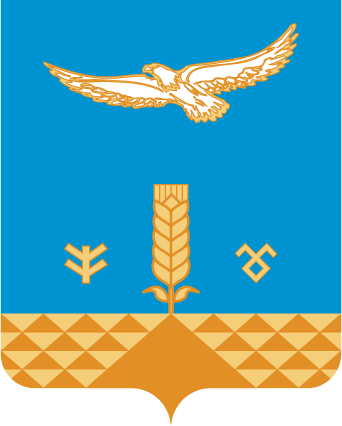 БАШКОРТОСТАН РЕСПУБЛИКАҺЫХӘЙБУЛЛА  РАЙОНЫ МУНИЦИПАЛЬ РАЙОНЫНЫҢӘБЕШ АУЫЛ СОВЕТЫАУЫЛ БИЛӘМӘҺЕ ХАКИМИӘТЕИНН 0248000415   КПП 024801001Мәктәп урамы, 7, Оло Әбеш ауылы,Хәйбулла районы, Башкортостан Республикаы, 453814. тел. (34758) 2-34-46,e - mail: abishselsovet@mail.ruАДМИНИСТРАЦИЯСЕЛЬСКОГО ПОСЕЛЕНИЯАБИШЕВСКИЙ СЕЛЬСОВЕТМУНИЦИПАЛЬНОГО РАЙОНАХАЙБУЛЛИНСКИЙ РАЙОН РЕСПУБЛИКИ  БАШКОРТОСТАНИНН 0248000415  КПП 024801001ул. Школьная, 7, село Большеабишево,Хайбуллинский  район, Республики Башкортостан,453814. тел. (34758) 2-34-46,e- mail: abishselsovet@mail.ruНаименование Программы«Энергосбережение и повышениеэнергетической эффективности в сельском поселении Абишевский сельсовет муниципального района Хайбуллинский район республики Башкортостан» Основание для разработки Программы- Федеральный закон от 06.10.2003 № 131-ФЗ «Об общих принципах организации местного самоуправления в Российской Федерации»;- Федеральный закон от 23.11.2009 № 261- ФЗ «Об энергосбережении и повышении энергетической эффективности и о внесении изменений в отдельные законодательные акты Российской Федерации».- Постановление Правительства РФ от 31.12.2009 № 1225 «О требованиях к разработке региональных и муниципальных программ в области энергосбережения и повышения энергетической эффективности»Инициатор разработки ПрограммыСовет сельского поселения Абишевский сельсовет муниципального района Хайбуллинский район Республики БашкортостанЗаказчик ПрограммыАдминистрация сельского поселенияАбишевский сельсовет муниципального района Хайбуллинский район Республики БашкортостанРазработчик ПрограммыАдминистрация сельского поселенияАбишевский сельсовет муниципального района Хайбуллинский район Республики БашкортостанИсполнители ПрограммыАдминистрация сельского поселенияАбишевский сельсовет муниципального района Хайбуллинский район Республики Башкортостан и муниципальные учрежденияЦельПрограммыПовышение энергетической эффективности при передаче и потреблении энергетических ресурсов в сельском поселении Абишевский сельсовет, создание условий для перевода экономики и бюджетной сферы муниципального образования на энергосберегающий путь развития, снижение расходов бюджета поселения на энергоснабжение муниципальных зданий, совершенствование нормативных и правовых условий для поддержки энергосбережения и повышения энергетической эффективности, лимитирование и нормирование энергопотребления в бюджетной сфере, широкая пропаганда энергосбережения, снижение финансовой нагрузки на бюджет за счет сокращения платежей за  воду, топливо и электрическую энергию.   Задачи Программы1) проведение энергетических обследований;2) энергосбережение и повышение энергетической эффективности в сельском поселении, бюджетном и муниципальном учреждениях;3) обеспечение завершения оснащения зданий, сооружений приборами учета используемых энергетических ресурсов, а также ввод установленных приборов учета в эксплуатацию;4) прекращение закупки для муниципальных нужд ламп накаливания любой мощности, используемых в целях освещения;- создание оптимальных нормативно-правовых, организационных и экономических условий для реализации стратегии энергоресурсоcбережения; - совершенствование системы учета потребляемых энергетических ресурсов муниципальными зданиями и учреждениями; - внедрение энергоэффективных устройств (оборудования и технологий) в муниципальном учреждении; - уменьшение потребления энергии и связанных с этим затрат в среднем на 6% (по 3% в 2018,2019,2020 годах) по административному зданию; - повышение уровня компетентности работников муниципальных учреждений в вопросах эффективного использования энергетических ресурсов.Срок и этапы реализации Программы2018 - 2020 годыПеречень основных мероприятий1) поэтапная замена световых приборов;2) установка узлов учета потребления электроэнергии, теплопотребления, водопотребления3) сокращение расходов на энергопотребление;4) обязательное энергетическое обследованиеи пр.Исполнители основных мероприятийАдминистрация сельского поселения Абишевский сельсовет муниципального района Хайбуллинский район Республики Башкортостан Объемфинансирования(тыс.руб.)Общий объем финансирования Программы составляет в 2018-2020 годах –  236 тыс. рублей - средства местного бюджета, в том числе по годам:2018 –  111 тыс.руб.2019 – 51 тыс.руб.2020 – 75 тыс.руб.Бюджетные ассигнования, предусмотренные в плановом периоде 2018-2020 годов, могут быть уточнены при формировании проекта местного бюджета на 2018-2020 годыИсточники финансированияМестный бюджетОжидаемые конечные результаты- Повышение эффективности и надежности системы наружного освещения сельского поселения Абишевский сельсовет муниципального района Хайбуллинский район Республики Башкортостан;- обеспечение безопасных и комфортныхусловий для проживания жителей сельского поселения Абишевский сельсовет муниципального района Хайбуллинский район Республики Башкортостан;- улучшение эстетического облика улиц,внутриквартальных и дворовых территорий;- создание дополнительных мощностей для электроснабжения установок наружного освещения;- поэтапное завершение замены световых приборов;- установка узлов учета потребленияэлектроэнергии, теплопотребления, водопотребления;- сокращение расходов на энергопотребление;- наличие в органах местного самоуправления актов энергетических обследований и энергетических паспортов на уровне 100 процентов от общего количества зданий;- экономия электрической энергии в системах наружного освещения;- сокращение удельных показателей энергопотребления; - повышение заинтересованности в  энергосбережении.Целевые индикаторы и показатели долгосрочной целевой  программы- количество установленных светодиодных светильников в системе наружного освещения- объем потребления электроэнергии системой наружного освещения;- доля органов местного самоуправления, муниципальных учреждений, прошедших энергетические обследования;Система организацииконтроля за исполнениемПрограммыМониторинг реализации Программы осуществляет исполнительный орган муниципального образования -  Администрация сельского поселения Абишевский сельсовет муниципального района Хайбуллинский район Республики Башкортостан№ п-пНаименованиемероприятийСрокреализацииИсточникфинансированияСумма, руб.ИсполнительМероприятия по выявлению бесхозных объектов теплоснабжения2018-2020Местный бюджет109 000в т.ч. по годам:2018 г. - 68 0002019 г. - 24 0002020 г. - 17 000Администрациясельского поселенияЗамена ламп накаливания на энергосберегающие лампы2018-2020Местный бюджет20 000~ 50 лампАдминистрация сельского поселенияРемонт и замена устаревшей электропроводки2018Местный бюджет10 000Администрация сельского поселенияУстановка на столбах уличного освещения реле времени2018Местный бюджет9 000Администрация сельского поселенияРазработка графика обязательных энергетических обследований муниципальных учрежденийянварь 2018Местный бюджетФинансирование не требуетсяАдминистрация сельского поселенияПроведение обязательного энергетического обследования и оформление энергетических паспортов объектов 2018Местный бюджет12 000Администрация сельского поселенияПропаганда и методическая работа по вопросам энергосбереженияв течение всего периодаМестный бюджетФинансирование не требуетсяАдминистрация сельского поселенияНазначение ответственных за энергосбережение в учреждениях и организацияхфевраль 2018Местный бюджетФинансирование не требуетсяАдминистрация сельского поселенияПостоянный контроль, техни-ческий и финансовый учет эффекта от внедрения энерго-сберегающих мероприятий по энергосервисным договорамв течение всего периодаМестный бюджетФинансирование не требуетсяАдминистрация сельского поселенияУстановка оконных стеклопакетов в здание администрации2019Местный бюджет40 000Администрация сельского поселенияПроведение обязательной ежегодной регулировки и промывки внутренних систем отопленияЕжегодноМестный бюджет3 000Администрация сельского поселенияСодержание внутренней системы водоснабжения в исправном состоянииВ течение всего периодаМестный бюджет3 000в т. ч. по годам:2018 г. - 1 0002019 г. - 1 0002020 г. - 1 000Администрация сельского поселенияРемонт отопительной системы2018-2020Местный бюджет30 000в т. ч. по годам:2018 г. - 5 0002019 г. - 20 0002020 г. - 5 000Администрация сельского поселения236 000